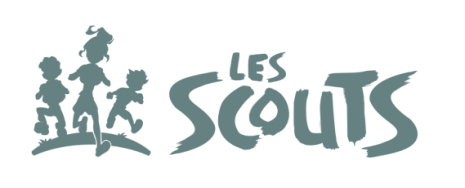 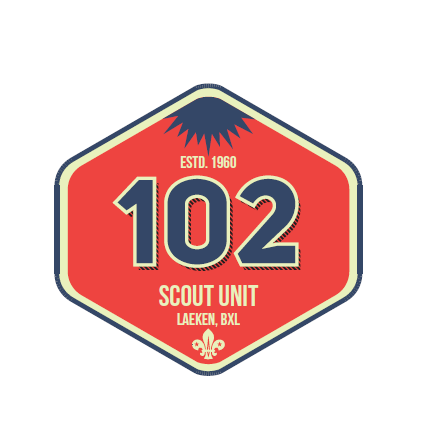 Demande d'inscription      Je soussigné(e) (NOM, Prénom) : _____________________________________________________________Domicilié(e) à : ____________________________________________________________________________code postal : ___________  localité :___________________________________________________________souhaite inscrire mon enfant (Nom Prénom) : ___________________________________________________né le (date) ____________________ , à la 102ième unité du Christ Roi et l'autorise à participer aux activités organisées par l'unité.Ecole fréquentée par mon enfant : ___________________________________________________________Les frères et sœurs de membres actuels de l'unité sont prioritaires.  En cas de demande trop forte,  mon enfant sera placé sur liste d'attente.Le cas échéant, nom et prénom des frère et sœur : ______________________________________________L'acception de ma demande d'inscription signifie que mon enfant devient membre de la 102ième unité du Christ Roi et que je m'engage à être partenaire privilégié des animateurs pour l'encadrement de mon enfant, ce en accord avec les valeurs de l'unité.Mes informations de contact sont les suivantes (*) :Tel mère :___________________________ E-Mail mère : ___________________________________________Tel père : ___________________________ E-Mail père :  ___________________________________________Tel animé : __________________________ E-Mail animé : __________________________________________J'ai été mis(e) au courant que ces informations ne serviront qu'à des fins internes à l'unité. J'autorise / Je n'autorise pas (**) l’unité 102 à collecter et utiliser les données personnelles fournies, mais dans un cadre exclusivement scout (mailing ou newsletter). J'autorise / Je n'autorise pas (**) l’utilisation de photos de mon enfant dans la newsletter et le site web de l'unité (www.la102.net).Je souhaite apporter les renseignements complémentaires suivants à ma demande :________________________________________________________________________________________________________________________________________________________________________________________________________________________________________________________________________________________________________________________________________________________________________							Date et signature des parents ou du tuteur(*) si applicable(**) biffer les mentions inutiles